                ҡАрАр                                                  РЕШЕНИЕ                                                ««09» февраля 2023 й. 		№ 94		«09» февраля  2023 г.О публичных слушаниях по проекту решения Совета сельского поселения Николаевский сельсовет муниципального района Белорецкий район Республики Башкортостан «О внесении изменений и дополнений в Устав сельского поселения Николаевский сельсовет муниципального района Белорецкий район Республики Башкортостан»В соответствии со статьей 28 Федерального закона «Об общих принципах организации местного самоуправления в Российской Федерации» Совет сельского поселения Николаевский сельсовет муниципального района Белорецкий район Республики Башкортостан РЕШИЛ:Провести публичные слушания по проекту решения Совета сельского поселения Николаевский сельсовет муниципального района Белорецкий район «О внесении изменений и дополнений в Устав сельского поселения Николаевский сельсовет муниципального района Белорецкий район  Республики Башкортостан» (далее – проект решения Совета) 20 февраля 2023 г. в 17:00, в здании Администрации сельского поселения Николаевский сельсовет муниципального района Белорецкий район Республики Башкортостан по адресу:  453556, Республика Башкортостан, Белорецкий район, с. Николаевка, ул. Центральная 45/2.Создать комиссию по подготовке и проведению публичных слушаний по проекту решения Совета в следующем составе:председатель комиссии – Набиуллин Надир Каюмович – глава сельского поселения Николаевский сельсовет муниципального района Белорецкий район, депутат от избирательного округа № 9;заместитель председателя комиссии – Шерстнев Станислав Геннадьевич, депутат от избирательного округа № 5;секретарь комиссии – Валиуллин Раиф Рауфович;члены комиссии:Марданов Айнур ВакильевичВалиуллина Рашида ЮрияновнаСагадатова Гульназ РинатовнаОбнародовать  настоящее решение в здании Администрации сельского поселения  Николаевский сельсовет муниципального района Белорецкий район Республики Башкортостан путем размещения на информационном стенде по адресу: 453556, Республика Башкортостан, Белорецкий район, с. Николаевка, ул. Центральная 45/2 и  на официальном сайте сельского поселения Николаевский сельсовет Муниципального района Белорецкий район Республики Башкортостан https://nik-belor.ru/. Установить, что письменные предложения жителей сельского поселения Николаевский сельсовет муниципального района Белорецкий район Республики Башкортостан по проекту решения Совета направляются в Совет сельского поселения Николаевский сельсовет муниципального района Белорецкий район Республики Башкортостан (по адресу: 453556, Республика Башкортостан, Белорецкий район, с. Николаевка, ул. Центральная 45/2) в период с 13 февраля по 17 февраля 2023г.  Контроль за исполнением настоящего решения возложить на постоянную комиссию по соблюдению Регламента Совета, по статусу и этике депутата.Глава сельского поселения                                       Н.К. НабиуллинБАШҠОРТОСТАН РЕСПУБЛИКАҺЫБЕЛОРЕТ РАЙОНЫ муниципаль районЫНЫңНИКОЛАЕВКА АУЫЛ СОВЕТЫ АУЫЛ БИЛәМәһЕ СОВЕТЫ 453556, БР, Белорет районы, Николаевка ауылы, Үзәк  урамы, 45/2 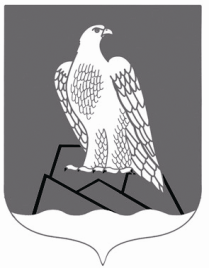 СОВЕТСЕЛЬСКОГО ПОСЕЛЕНИЯНИКОЛАЕВСКИЙ СЕЛЬСОВЕТ Муниципального района Белорецкий район РЕСПУБЛИКИ БАШКОРТОСТАН453556, РБ, Белорецкий район, с. Николаевка, ул. Центральная, 45/2